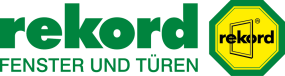 Überschrift:
Innovativ beim Thema Energiesparen und KlimaschutzUnterüberschrift:Anlauf:Artikeltext:
Nicht nur durch Vielfalt in Form, Farbe und Funktion zeichnet sich das rekord-Holzfensterprogramm aus. Seit 2010 überzeugt das norddeutsche Unternehmen auch mit zwei unterschiedlichen Bautiefen. Neben tigna! classic mit 68 mm bietet das Premiumfenster tigna! blue mit 92 mm viele Vorteile. Durch die hohe Bautiefe erreicht das Fenster nicht nur höchste Stabilität, sondern ermöglicht auch durch eine höhere Falztiefe Glasstärken bis 52 mm. Hinzu kommt eine im Standard bereits enthaltene 3-fach-Verglasung mit thermisch verbessertem Randverbund in schwarz. Auch ein zusätzlicher Dämmkeil kann eingesetzt werden. Durch die Kombination dieser Eigenschaften erreicht tigna! blue einen Uw-Wert von bis zu 0,8 W/m²K und setzt somit in Sachen Wärmedämmung und Energiesparen Maßstäbe.Gefertigt wird tigna! blue in den Holzarten Meranti, Matoa, Sipo-Mahagoni und Lärche. Das tigna! classic wird darüber hinaus noch in dem Nadelholz Kiefer gefertigt.Das FensterprogrammDas neue Premiumfenster tigna! blue punktet nicht nur in den Bereichen Wärmedämmung (Uw-Wert bis zu 0,8 W/m²K) und Stabilität (92 mm Bautiefe). Auch optisch glänzt das neue Holzfenster durch einen völlig neuen, standardmäßig verdeckt liegenden intec-Beschlag und drei verschiedene Falzarten auf der Innen- und Außenseite: Schräg-, Zier- und Trapezfalz. Ein weiteres Highlight: der formschöne Design-Fenstergriff. Durch seine einzigartige Steckbefestigung ohne Sockel sorgt er für eine elegante und schlanke Anmutung. Eine hohe Basissicherheit wird durch mehrere Pilzzapfen erreicht, die sich je nach Bedarf durch weitere Sicherheitsstufen ausbauen lässt.Und auch historischen Bauten ist tigna! blue gewachsen. Mit einem optionalen Wetterschenkel aus Holz statt Metall-Regenschiene eignet es sich in Kombination mit der Zierfalzoptik ideal für historische Fassaden.Für die stilvolle Modernisierung von Altbauten hält das rekord-Programm darüber hinaus noch weitere vielfältige Möglichkeiten bereit, um die gestalterischen Prinzipien früherer Baustile mit den fenstertechnischen Errungenschaften von heute in Einklang zu bringen. Selbstverständlich sind auch alle Arten von Modellfenstern wie Rund-, Stich- oder Korbbögen möglich. Und mit verschiedenen Sprossenvarianten sowie einem umfangreichen Programm an Zusatzprofilen lassen sich auch höchste Ansprüche an stilvollen Fassadengestaltungen erfüllen. Aber nicht nur tigna! blue ermöglicht eine individuelle Gestaltungsvielfalt. Bereits mit tigna! classic (IV 68) bietet rekord ein Fenstersystem, welches höchste Kundenanforderungen erfüllt. Mit einer zusätzlichen Dichtung zwischen Rahmen und Flügel ausgestattet, berücksichtigt das Unternehmen den Fakt, dass Fensterelemente aufgrund immer dichter werdender Gebäudehüllen einem steigenden Dampfdruck ausgesetzt sind. Die zusätzliche
Anschlagdichtung verhindert das Eindringen der feuchtwarmen Raumluft in das Innere der Konstruktion und sorgt dafür, dass diese nicht an Beschlagteilen kondensieren kann. Positiver Nebeneffekt der Lösung: der Schallschutz wird ebenfalls verbessert, zusätzlich auch der Wärmedämmwert der Konstruktion.Auch in funktionaler Hinsicht, d. h. Schallschutz und Einbruchsicherung sind durch entsprechende Funktionsgläser, eine zweite Dichtung im Flügelüberschlag und einbruchhemmende Beschläge verschiedene Ausführungen möglich. Den steigenden Anforderungen an den Wärmeschutz wird rekord durch verschiedene Maßnahmen gerecht, z.B. durch attraktive Verkaufsaktionen spezieller Wärmeschutzverglasungen oder besonderer Infomaterialien für den Endverbraucher. Die hohe Qualität der rekord-Fenster resultiert aus einer Summe von Details:- Die dauerhaft dichte und leicht zu reinigende beidseitige Versiegelung.- Langzeitschutz der Oberfläche durch gleichmäßigen Lackauftrag in den sanft gerundeten Kanten.- Die Thermowetterschiene ist im Titandesign erhältlich und sehr leicht zu reinigen.- Durch eine zusätzliche Versiegelung der Innenecke der Regenschiene im Rahmenfalz kann auch hier kein Wasser eindringen.- Das Fenster ist serienmäßig mit einer Grundsicherheit durch Pilzkopfverriegelungen ausgestattet.- rekord verwendet nur umweltfreundliche, wasserlösliche Wertlasuren und Wertlacke. Hierbei steht dem Kunden neben neun Lasuren und zehn Standardlacken auch die ganze Palette der 200 RAL-Farben zur Auswahl.- Die standardmäßige Wärmeschutzverglasung (ab 1,1 W/m²K oder besser) spart Energie und damit Heizkosten.Komfort und Sicherheit bei Hebe-SchiebetürenEine weitere Innovation ist das neue Hebe-Schiebetürensystem, welches sowohl für  tigna! classic und tigna! blue Anwendung findet. Die Bedienung erfolgt nicht durch das Anheben des Flügels, sondern durch das Anheben und Senken der Dichtungen direkt über den Griff. Somit kann ein Flügelgewicht von bis zu 400 kg spielend gehandhabt werden. Dadurch sind Elementbreiten von bis zu 6,5 Meter realisierbar. Neben der neuen Komfort-Bodenschwelle, die einen barrierefreien Durchgang ermöglicht, glänzt das neue System mit einer verdeckt liegenden Spaltlüftungsfunktion, bei der das Element vollständig geschlossen bleibt und somit den Versicherungsschutz des Endkunden wahrt. Auch eine Aufrüstung auf RC2 ist ohne Probleme möglich.Das HaustürenprogrammMit langjähriger Erfahrung verbindet rekord-fenster+türen detailbewusste Handwerkskunst mit modernster Technik und qualitativ hochwertiger Verarbeitung. Egal, ob man die Wärme von Holz liebt oder eher die edle Atmosphäre von Edelstahl schätzt: Eine Vielfalt von Haustürmodellen und 40.000 Variationsmöglichkeiten machen jeden Kundenwunsch möglich. Die Synthese aus Farbe, Form und Material fügt sich zu einem immer neuen Design und macht jedes Modell zur Augenweide. Schöne Details wie auf Holz aufgesetzte Blenden oder Rahmen aus Edelstahl sind visuelle Leckerbissen. Eine eher sachliche Optik wird durch die geradlinige Formensprache erreicht, in die auch der Türgriff oder die Leistenrahmen aus Edelstahl einbezogen sind. Ganz im Trend liegt die Kombination klassischer Elemente mit der Großzügigkeit belebender Design- und Ornamentgläser sowie aufgesetzter Formteile. Für Kunden, die Licht und Durchsicht wünschen, reicht die Angebotspalette von unterschiedlichsten Sprossenlösungen, Bleiverglasungen, geschliffenem Glas und verschiedenen Lichtausschnitten bis hin zu Ornamentscheiben. Es versteht sich, dass der Sicherheitsstandard der Türen höchsten Ansprüchen genügt.Hohe Haustürsicherheit Die Holzhaustüren bieten serienmäßig mit der rekord-Sicherheitsverriegelung und der rekord-Tresorverriegelung bewährten Einbruchschutz und lassen sich durch 3-D-Bänder im Standard darüber hinaus ideal justieren.Die rekord-Sicherheitsverriegelung bietet einen hohen Standard bei den Baureihen signum und kontur. Die Mehrfachverriegelung mit zwei zusätzlichen Bolzen und Schwenkriegeln sowie Stahlprofilen im Blendrahmen auf der Band- und Schlossseite sorgt für Sicherheit. Ein extra breiter U-Stulp komplettiert die Ausstattung der Sicherheitsverriegelung.Die rekord-Tresorverriegelung ist als Standard für die Top-Baureihe signum blue und kontur blue und als Option für die anderen Baureihen verfügbar. Diese Beschlagausstattung entspricht in der Funktion den Anforderungen der Resistance Class 3. Abweichend zur bewährten Ausstattung der Sicherheitsverriegelung besteht die Tresorverriegelung aus 3-Fallen-Schloss mit zwei zusätzlichen Schwenkriegeln sowie zwei massiven Doppelbolzen. Die modifizierte Schließleiste und die verstärkte Bandsicherungsleiste erhöhen die Sicherheit der Tür noch einmal spürbar.Der umlaufend gesicherte Stahlrahmen sorgt für hohe Form- und Klimastabilität des innovativen Türblattes. Dieses kann Temperaturschwankungen von bis zu 55°C ausgleichen und somit wirksam den Verzug des Blattes reduzieren. Auf die Formstabilität des Haustürblatts (von signum-Modellen) gibt rekord eine Hersteller-Garantie von zehn Jahren. Die Qualität
Selbstverständlich sind die Holzfenster und -haustüren, wie alle Produkte, mit dem RAL-Gütezeichen ausgestattet. Der Qualitätsbegriff von rekord umfasst allerdings noch viel mehr als nur die Produktqualität. Als Träger des RAL-Gütezeichens für Montage bietet das Unternehmen seinen Partnern Qualifikationsmaßnahmen an, um den Qualitätsanspruch des Kunden bis zum eingebauten Produkt sicherzustellen.Anschrift:
rekord Ausstellung GmbH
Osdorfer Weg 147
22607 Hamburg
Tel.: 0 40 / 85 19 77 90
E-Mail: hamburg@rekord.de
hamburg-west.rekord.deÖffnungszeiten:
Mo. – Fr. 09.00 – 18.00 Uhr
Sa. 10.00 – 13.00 Uhr